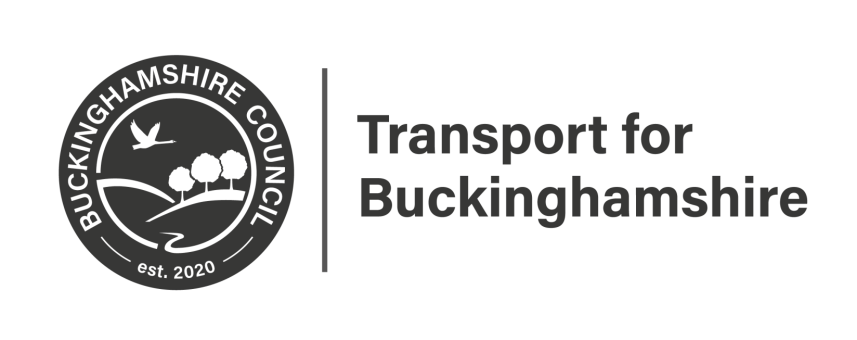 THE BUCKINGHAMSHIRE COUNTY COUNCIL(PROHIBITION OF LOADING, WAITING AND STOPPING) AND (ON-STREET PARKING PLACES) (AMENDMENT *) ORDER 2021BUCKINGHAMSHIRE COUNCIL (hereinafter referred to as “the Council”) in exercise of the powers under the Road Traffic Regulation Act 1984, (as amended) (“the Act”), and of all other enabling powers, and having regard to Section 122 of the Act and after consultation with the Chief Officer of Police in accordance with Part III of Schedule 9 to the Act, hereby make the following order:-This Order shall come into operation on ** ******* 202* and may be cited as “The Buckinghamshire County Council (Prohibition of Waiting, Loading and Stopping) and (On-Street Parking Places) Order 2021 (Amendment *)” “The Buckinghamshire County Council (Prohibition of Waiting, Loading and Stopping) and (On-Street Parking Places) Order 2021 is varied as follows:Amend map tiles as follows:To update schedule No.2 The common seal of Buckinghamshire Council Here onto affixed this 	Day of 		2021  In the presence of:- Authorised signatory Area Code: DN41Revision No.-Is replaced byRevision No.0Area Code: DN42Revision No.-Is replaced byRevision No.0Area Code: DO42Revision No.-Is replaced byRevision No.0Schedule 2 BC-2021/STATIC/*is replaced bySchedule 2 BC-2021/STATIC/*